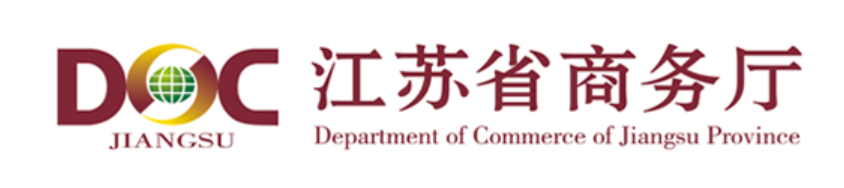 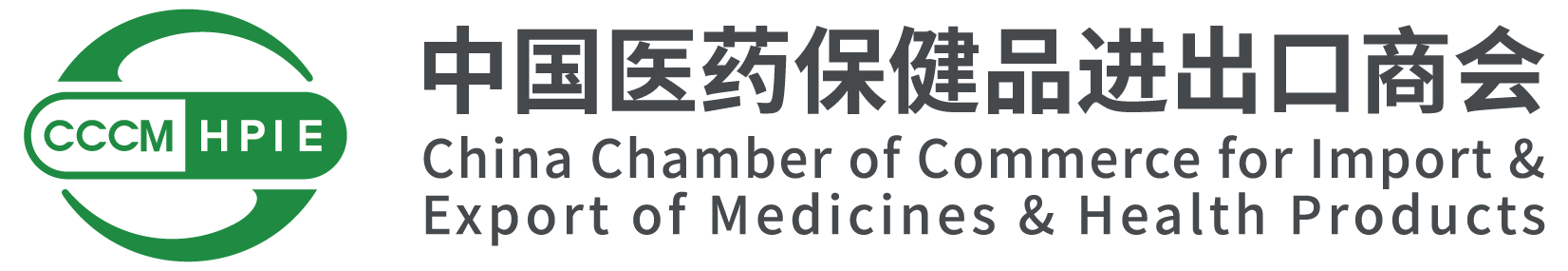 Jiangsu Import& Export Matchmaking for Pharmaceutical Products and Medical Devices Выставка медицинских препаратов, изделий и оборудованияОрганизатор： Департамент торговли провинции ЦзянсуСо-организатор：Китайская торговая палата по импорту и экспорту медикаментов и товаров здравоохраненияЯзык：РусскийДата и  время： с 23 по 27 мая с 10 -14 по Московскому времениФорма：На платформе ZOOM Количество место ограниченоУчастники выставкиВедущие производители и экспортеры медицинских препаратов, изделий и оборудованияЭкспонируемые продукты:Готовые фармацевтические препараты и сырьё для их изготовления: API, глюкоза, витамины, промежуточные продукты API, пищевые добавки, фармацевтические препараты (противоопухолевые, противоинфекционные и т. д.), вспомогательные вещества. Медицинские изделия и расходные материалы: одноразовые шприцы, инфузионные наборы, наборы для переливания крови, иглы для подкожных инъекций и другие иглы; латексные катетеры Фолея и другие катетеры; эндотрахеальные трубки; маски; мочесборники, гигиенические пакеты; марлевые изделия; медицинские хирургические лезвия; медицинские перчатки, хирургические степлеры, лапароскопические аксессуары; медицинская одежда из нетканого материала; дезинфицирующие средства.Медицинское и лабораторное оборудование: Рентгенография (Mobile DR, U-arm DR, Table DR, Suspending DR, Dynamic FPD), Хирургическая система C-дуги (FPD Series, 3D Series, Classic II), DRF (Dynamic FPD, I.I+Static FPD), ветеринария Продукты (серия DR, серия C-дуги)，medical caster wheel。Наборы реагентов для выявления РНК коронавирусаВетеринарные препараты: ВетеринарияДепартамент торговли провинции ЦзянсуКитайская торговая палата по импорту и экспорту медикаментов и товаров здравоохранения